15 April 2024 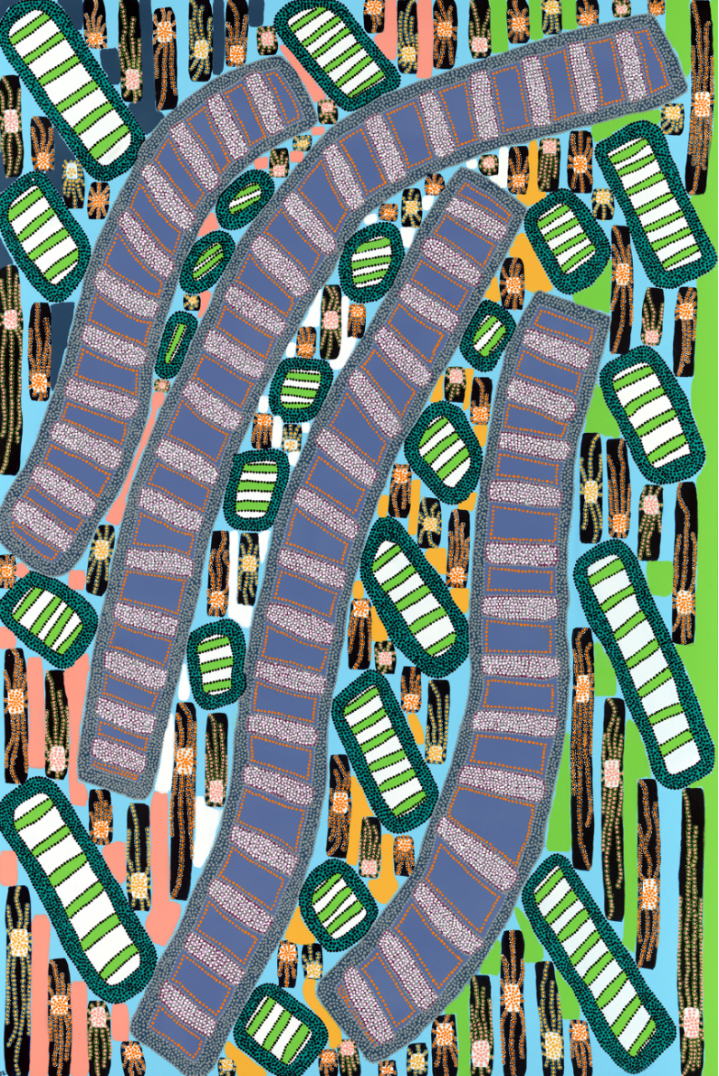 1Examples Internal Control Checklist1	Example of Internal Controls ChecklistThis checklist is intended for larger agencies with complex processes and controls. Please use them when relevant.2Example of a Basic Management Control Checklist – General (non-finance focused)2 	Example of a Basic Management Control Checklist – General (non-finance focused)This checklist is intended for larger agencies with complex processes and controls. Please use them when relevant.3Example of a Basic Management Control Checklist – Finance FocusedExample of a Basic Management Control Checklist – Finance FocusedThis checklist is intended for larger agencies with complex processes and controls. Please use them when relevant.Sydney NSW 2000 GPO Box 5469 Sydney NSW 2001 W: treasury.nsw.gov.au Example of Internal Controls ChecklistETHICS AND INTEGRITYThe agency had a culture that emphasises the importance of integrity and ethical behaviour which was modelled through the behaviour of senior managementA code of conduct was in place that is consistent with the government sector core values as outlined in the Government Sector Employment Act 2013, with adherence monitored and deviations remediedManagement displayed an on-going commitment to the effective implementation of financial management internal controlsOVERSIGHTThe Audit & Risk Committee (ARC) has completed its considerations of the financial statements as required by TPP20-08 Internal Audit and Risk Management Policy for the General Government Sector with any issues raised resolved Agency structure and roles are clearly defined to ensure that financial management responsibilities and expectations are understoodFinancial information is regularly reviewed by senior management, with arrangements in place for the approval, review and oversight of financial reporting at the budget holder levelThere is sufficient oversight of the overall system of internal controlsPLANNINGA workplan and timetable for the preparation and distribution of financial statements and other financial information has been agreed with relevant stakeholders to meet the requirements of the NSW Treasury reporting timetable and the Government Sector Finance Act 2018 (NSW) Plans have been made to obtain certified information from other agencies that is required for the agency’s financial statementsImplementation of the work is regularly reviewed to ensure requirements are completed to agreed timeframes, with contingency arrangements in place for unexpected staffing changesRESOURCE MANAGMENTEffective human resource policies and procedures are in place to ensure the recruitment and retention of appropriately skilled and qualified finance professionalsSenior management evaluate the financial management capability across the organisation, and provide opportunities for professional developmentACCOUNTING POLICIESThe agency’s accounting policies and procedures are appropriate and consistent with the Australian Accounting Standards, and any requirements outlined by NSW TreasuryAny changes in the agency’s accounting policies from previous reporting periods have been disclosed, with the impact quantified in the financial statements and endorsed by the relevant stakeholders, including auditors/ ARC where applicableLEGISLATIVE AND POLICY COMPLIANCEAny breaches of legislation or policy have been addressed appropriatelyMonies were spent for the purpose for which they were appropriated, and limits were complied with as per s4.6 and s5.5 of the Government Sector Finance Act 2018 (NSW)Any budget rollovers of unspent appropriations have been appropriately approvedDelegated powers were appropriately exercised according to GSF Act s9.2Financial impacts of any outstanding legal or contractual matters are identified and reflected in the financial statements and other information, where appropriateAny government grants were administered consistent with s10.3A of the Government Sector Finance Act 2018 (NSW)ACCOUNTABILITYAccountability for policy compliance is embedded in the organisation, with corrective actions undertaken where necessaryRISK MANAGEMENTAnalysis of financial management risks considered internal and external factors and impacts to financial reporting objectivesEffective risk management practices were consistently applied, with management ensuring that suitable risk treatments were planned and implementedRegular monitoring and consideration of the identified risks and treatments took place, with risk tolerance being identified and communicatedMechanisms exist to alert senior management to new and changing risks regarding the preparation of financial informationFRAUD AND CORRUPTIONIf fraud was suspected at any point, the agency considered what this may have affected and reported to the Accountable Authority and ARCFactors that could place pressure on management and increase the risk of fraudulent financial reporting have been considered, with appropriate mitigation and control activities in placeChannels are in place to enable the confidential communication of compliance concerns, with reports investigated fullyINTERNAL CONTROLSInternal controls have been selected and developed to contribute to the mitigation of risks and ensure compliance with legislation, with a comprehensive analysis of their effectiveness undertakenInternal controls were sufficiently robust to prevent, detect or correct potential error, misstatement or fraudIT general controls, IT application and cyber security controls of financial systems operated as intendedInternal controls were reinforced through clear policies and guidelines for employees to understand role expectations and how to implement internal controlsAccountability for the implementation of internal control policies and procedures is clearly established PREPARATION OF FINANCIAL REPORTSAll early close procedures were completed as outlined in NSW Treasury’s annual instructionsAll procedures outlined in the annual Financial Reporting Checklists for Early Close and Year-End Reporting provided by Treasury were completedAccounts close was completed to deadlines, reflecting on any lessons learnt, and any lessons from the prior year acted uponFinancial statement items and corresponding notes:reflected the re-stating of comparative year figures, where appropriatewere supported by lead schedules and other supporting documentation, reconciling the trial balance where appropriate, andwere free from arithmetical and typographical errorsSpecific notes and disclosures were prepared to the requirements of Australian Accounting Standards and NSW Treasury policies, with any additional disclosures included that were required to present a true and fair viewAll events occurring after the reporting period were appropriately adjusted or disclosedThe group financial statements included the results of the parent entity, all subsidiaries, associates and joint ventures, and all special purpose entities controlled by the agencyPREPARATION OF FINANCIAL INFORMATIONManagement must set the materiality threshold considering any recommendations from the ARC Any errors or misstatements identified during the year were corrected and analysed to consider their impact, with their root cause investigatedAny irregularities and unusual items within draft financial reports were investigated and corrected where necessary, with the possibility of a systematic breakdown of internal controls consideredManagement is satisfied with the explanations of any significant variance from the prior year and the current year’s budgetThe accounting treatment for significant non-recurring transactions or events were checked and explained. Significant accounts were checked for accuracy ahead of the financial statement preparationReconciliations were completed between data outputs from financial and related IT systemsChecks were in place to ensure financial analysis was accurate and could be reconciled back to source dataAccruals-based management accounting reports were prepared regularly, with routine analysis being performed and any problems identified addressed promptlyAccounting estimates were based on appropriate accounting policies and inputs including sound assumptions about future conditions, transactions or events, with the methodology used to develop them documented and based on appropriate accounting policiesMANAGEMENT CERTIFICATIONSBudget holders and appropriate business area managers have signed off on the financial statements and other financial informationManagement certifications have been supported by appropriate documentationOUTSOURCED SERVICE PROVIDERSOutsourced service providers were governed by a service level agreement with clearly defined objectives, service outputs, performance indicators and measures.A letter of certification was received from the outsourced service provider satisfying the effectiveness of internal controls in the service organisation for the time period that the controls were relied uponRECORD KEEPINGKey documentation supporting the preparation of the financial statements and other financial reports has been maintainedAny significant management judgements and estimations have been adequately disclosed and documentedFinancial Reports were certified in accordance with the agreed arrangements Financial records meet the requirements of the State Records AuthorityAccounting records have been retained in accordance with the NSW Treasury and relevant legislation QUALITY ASSURANCEAny issues raised regarding the quality of financial information or untimely reporting of information were appropriately addressed and remedial measures were takenAll matters raised by the ARC from its review of the financial statements and other financial information were addressedAn evaluation into the financial statement preparation process has been undertaken, with observations documented for future referenceAny recommendations provided by internal/external audit or any other external consultancy/assurance body were successfully implemented and monitored by the ARC and the Accountable AuthorityAUDITRecords and related information that support the financial statements were made available to external auditReasons for not correcting any errors or misstatements identified by external audit were reported to the Accountable Authority/Board/ARC, where appropriateThe audit opinion including issues arising from the audit has been discussed with the NSW Audit OfficeAny legal compliance issues raised by internal and/or external audit that have a material impact adequately addressed and reflected in the financial statementsExample of a Basic Management Control Checklist – General (non-finance focused)CULTUREEmployee compliance with the code of conduct has been monitored and any breaches actionedThe importance of high quality financial information is embedded in the team cultureACCOUNTABILITYEmployees have clarity on their roles and responsibilities in relation to financial information, and legislative and policy complianceRobust arrangements are in place in your business area for the review and approval of financial informationSystems are in place to enable compliance with legislative and policy obligations, including Staff are encouraged to seek legal, expert, or NSW Treasury advice in situations where risks associated with non-compliance are highAny significant breaches of legislation were reported to executive managementDELEGATIONSAdministrative and financial delegations were followed according to guidelinesCONTRACTORS AND CONSULTANTSAll appropriate returns covering the engagements or consultants and contractors were provided to the relevant divisionsAll consultancy engagement were appropriately authorised, noting the legal delegation limitations under the Government Sector Finance Act 2018 and Government Sector Employee Act 2013All related expenditure complies with relevant procurement policies, both internal policies and Procurement Board Directives.RECORD KEEPINGManuals were in place for major systems and procedures, and these were regularly updatedAll financial transactions were properly recorded in the accounting records, audit files and systemsPurchase orders were issued in accordance with legislative guidanceINTERNAL CONTROLSInternal controls were selected and developed to mitigate the risks associated with the preparation of financial informationAdequate internal controls operated in your business area with no significant breakdownsEmployee advances, including travel advances, were appropriately authorised and reconciled, with outstanding monies returned to the agencyExample of a Basic Management Control Checklist – Finance FocusedPLANNINGAll relevant objectives relating to the preparation of financial information were identified and assigned appropriatelyAny third party information required for the financial statements was received on time and appropriately certifiedThe business area managed business continuity in line with agency policiesThere were sufficient staff with appropriate qualifications and expertise dedicated to the preparation of financial informationStaff with oversight of the preparation of financial information were sufficiently experiencedRISKFinancial reporting objectives were sufficiently documented to enable the identification and assessment of risksEffective risk management practices were implemented in relation to achieving financial reporting objectivesAll identified risks were addressed or escalated appropriately to Senior ManagementIf any fraud or error events occurred, the details of evidence and actions have been provided to Senior Management, with advice on whether ICAC was informedFINANCIAL ASSETSAll bank accounts were reconciled at least monthly, with any unexpected items investigated and resolvedAll cash floats were reconciled and verified throughout the yearApproval was obtained prior to opening new bank accounts and entering into financial arrangements  Invoices were raised for all recoverable debts based on written evidenceAll receipts were correctly allocated against the appropriate debtors to reduce outstanding balancesAdequate provisions were made for expected credit losses and bad debts were written off where necessary, with an effective assessment and approval process in placeThe Audit & Risk Committee and senior management were provided with a summary of any bad debtsAny contingent assets and contingent liabilities were advisedPHYSICAL ASSETSAll assets were accounted for, with the appropriate branch notified of any discrepancies Finance officers were informed of any transfer or disposal or assetsThere were no impediments or charges over the assetsValuers were provided with suitable and consistent instructions about valuation assumptions and condition assessments for assetsACCRUALSAll relevant creditor and debtor accruals have been recognisedAll goods received have been receipted and services delivered invoicedAll quantity and price mismatches were investigated and resolved within 30 days, with no accruals requiring adjustment having been observed sinceAppropriate procedures were established for receiving goods and servicesAny key assumptions were consistent with applicable accounting standards and NSW Treasury guidance, and were reviewed and endorsed by management prior to being applied by external experts (where appropriate)PERFORMANCE MONITORINGAny deficiencies identified in internal controls were appropriately escalatedFinancial information was subject to appropriate quality checksAll recommendations or matters raised by the Audit Office or internal audit reports were actioned and closed during the year, or have a plan in place to be resolvedThere were processes to identify, respond to and monitor changes in financial reporting requirements, and any changes in the environment